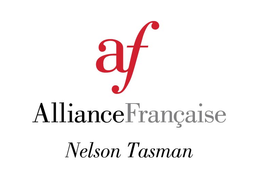 http://www.afnelsontasman.orgAlliance Française de Nelson Enrolment FormFrench Classes for Adults – Term 1 2019
pre-IntermediairesFrom 2019 you need to be an Alliance Française Nelson Tasman member to benefit from French lessons.1.30h classes – 10 weeks starting on Tuesday 5th of February 2019 Fees per person according to the number of students : 8 students + : $135,00Tuesday 6:30 to 8:00 pm – Venue : NMIT (room to be confirmed)
05/02		12/02			19/02			26/02	05/0312/03			19/03			26/03		02/04	09/04		Name:Phone:Email:Enrolment form to be forwarded to tutor carolinehyde.nz@gmail.com and full amount for the term’s lessons to be paid 1 week prior to each term.
Payment will be strictly on a term by term basis and refunds would only be made in the circumstances whereby Alliance Française de Nelson had to cancel classes. All the handouts provided to the students are the property of Alliance Française Nelson. In case of no show to the classes, handouts will be provided at the discretion of the teacher.Treasurer contact: Toni Chittenden toni.chittenden@outlook.co.nz
Regular attendance is necessary to make progress – Please contact the tutor if you can’t attend a class on 027 962 1599.Payments can be made by online banking or by bank transfer: 02-0704-0380910-000 BNZ Alliance Française de Nelson or by cheque addressed to Alliance Française de Nelson-Tasman and given to the teacher at the beginning of the term. Reference: Night Classes T 1 2019For further information, contact tutor: carolinehyde.nz@gmail.com	-  027 962 1599Signed:  					     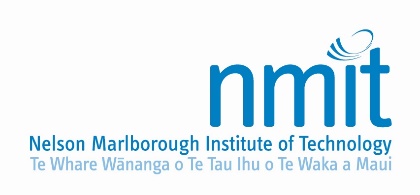 Our French lessons are supported by: https://www.nmit.ac.nz/ 